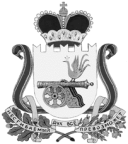 СОВЕТ ДЕПУТАТОВ  ТУМАНОВСКОГО СЕЛЬСКОГО ПОСЕЛЕНИЯВЯЗЕМСКОГО РАЙОНА СМОЛЕНСКОЙ ОБЛАСТИРЕШЕНИЕ  от 31.05.2022         №12      В соответствии с Бюджетным кодексом Российской Федерации, Уставом Тумановского сельского поселения Вяземского района Смоленской области, Положением о бюджетном процессе в Тумановском сельском поселении Вяземского района Смоленской области, утвержденным решением Совета депутатов Тумановского сельского поселения Вяземского района Смоленской области от 20.03.2020 г. № 4 1.Утвердить отчет об исполнении бюджета Тумановского сельского поселения Вяземского района Смоленской области за 2021 год со следующими параметрами:    - общий объем  доходов в сумме  38 372 518,54 рубля;    - общий объем  расходов в сумме 38 086 624,90 рубля;     - с превышением доходов над расходами   в сумме 285 893,64рублей.2.Утвердить исполнение бюджета Тумановского сельского поселения Вяземского района Смоленской области за  2021 год по следующим показателям:-доходы бюджета Тумановского сельского поселения Вяземского района Смоленской области по кодам классификации доходов бюджетов за  2021 год согласно приложению №1 (прилагается)-расходы бюджета Тумановского сельского поселения Вяземского района Смоленской области по ведомственной структуре расходов  за  2021 год согласно приложению №2 (прилагается)-расходы бюджета  по разделам и подразделам классификации расходов бюджетов за  2021 год согласно приложению №3 (прилагается)-источники финансирования дефицита бюджета Тумановского сельского поселения Вяземского района Смоленской области по кодам классификации источников финансирования дефицитов бюджетов за 2021 год согласно приложению №4 (прилагается)      3. Опубликовать настоящее решение в районной газете «Вяземский вестник» и разместить на официальном сайте Администрации Тумановского сельского поселения Вяземского района Смоленской области. Глава муниципального образования Тумановского сельского поселения  Вяземского района Смоленской области                                М.Г.ГущинаПриложение №1к   решению Совета депутатов Тумановского сельского поселения Вяземского района Смоленской области «Об  исполнении бюджета Тумановского сельского поселения Вяземского районаСмоленской области за 2021 год»                                                                                                                         от 31.05.2022г.№12Доходы бюджета Тумановского сельского поселения Вяземского района Смоленской области по кодам классификации доходов бюджетов за 2021 год                                                                                                                             (рублей)Всего доходов: 38 372 518,54                                   Расходы бюджета Тумановского сельского поселенияВяземского района Смоленской областипо ведомственной структуре расходов  за  2021 год                                                                                                      (рублей)                                                                                                                              Приложение № 3к   решению Совета депутатов Тумановского сельского поселения Вяземского района Смоленской области «Об  исполнении бюджета Тумановского сельского поселения Вяземского районаСмоленской области за 2021 год»                                                                                                                          от 31.05.2022г.№12Расходы бюджета  по разделам и подразделамклассификации расходов бюджетов за  2021 год                                                                                                                         (рублей) Наименование показателяКод дохода по бюджетной классификацииИсполненоНаименование показателяКод дохода по бюджетной классификацииИсполненоНаименование показателяКод дохода по бюджетной классификацииИсполнено135Доходы бюджета - всегоx38 372 518,54в том числе:НАЛОГОВЫЕ И НЕНАЛОГОВЫЕ ДОХОДЫ100 1 00 00000 00 0000 0002 900 216,14НАЛОГИ НА ТОВАРЫ (РАБОТЫ, УСЛУГИ), РЕАЛИЗУЕМЫЕ НА ТЕРРИТОРИИ РОССИЙСКОЙ ФЕДЕРАЦИИ100 1 03 00000 00 0000 0002 900 216,14Акцизы по подакцизным товарам (продукции), производимым на территории Российской Федерации100 1 03 02000 01 0000 1102 900 216,14Доходы от уплаты акцизов на дизельное топливо, подлежащие распределению между бюджетами субъектов Российской Федерации и местными бюджетами с учетом установленных дифференцированных нормативов отчислений в местные бюджеты100 1 03 02230 01 0000 1101 338 912,59Доходы от уплаты акцизов на дизельное топливо, подлежащие распределению между бюджетами субъектов Российской Федерации и местными бюджетами с учетом установленных дифференцированных нормативов отчислений в местные бюджеты (по нормативам, установленным федеральным законом о федеральном бюджете в целях формирования дорожных фондов субъектов Российской Федерации)100 1 03 02231 01 0000 1101 338 912,59Доходы от уплаты акцизов на моторные масла для дизельных и (или) карбюраторных (инжекторных) двигателей, подлежащие распределению между бюджетами субъектов Российской Федерации и местными бюджетами с учетом установленных дифференцированных нормативов отчислений в местные бюджеты100 1 03 02240 01 0000 1109 416,22Доходы от уплаты акцизов на моторные масла для дизельных и (или) карбюраторных (инжекторных) двигателей, подлежащие распределению между бюджетами субъектов Российской Федерации и местными бюджетами с учетом установленных дифференцированных нормативов отчислений в местные бюджеты (по нормативам, установленным федеральным законом о федеральном бюджете в целях формирования дорожных фондов субъектов Российской Федерации)100 1 03 02241 01 0000 1109 416,22Доходы от уплаты акцизов на автомобильный бензин, подлежащие распределению между бюджетами субъектов Российской Федерации и местными бюджетами с учетом установленных дифференцированных нормативов отчислений в местные бюджеты100 1 03 02250 01 0000 110  1 780 206,30Доходы от уплаты акцизов на автомобильный бензин, подлежащие распределению между бюджетами субъектов Российской Федерации и местными бюджетами с учетом установленных дифференцированных нормативов отчислений в местные бюджеты (по нормативам, установленным федеральным законом о федеральном бюджете в целях формирования дорожных фондов субъектов Российской Федерации)100 1 03 02251 01 0000 1101 780 206,30Доходы от уплаты акцизов на прямогонный бензин, подлежащие распределению между бюджетами субъектов Российской Федерации и местными бюджетами с учетом установленных дифференцированных нормативов отчислений в местные бюджеты100 1 03 02260 01 0000 110-228 318,97Доходы от уплаты акцизов на прямогонный бензин, подлежащие распределению между бюджетами субъектов Российской Федерации и местными бюджетами с учетом установленных дифференцированных нормативов отчислений в местные бюджеты (по нормативам, установленным федеральным законом о федеральном бюджете в целях формирования дорожных фондов субъектов Российской Федерации)100 1 03 02261 01 0000 110-228 318,97НАЛОГОВЫЕ  И НЕНАЛОГОВЫЕ ДОХОДЫ182 1 00 00000 00 0000 0006 434 149,08НАЛОГИ НА ПРИБЫЛЬ, ДОХОДЫ182 1 01 00000 00 0000 0001 706 712,56Налог на доходы физических лиц182 1 01 02000 01 0000 1101 706 712,56Налог на доходы физических лиц с доходов, источником которых является налоговый агент, за исключением доходов, в отношении которых исчисление и уплата налога осуществляются в соответствии со статьями 227, 227.1 и 228 Налогового кодекса Российской Федерации182 1 01 02010 01 0000 1101 699 581,49Налог на доходы физических лиц с доходов, источником которых является налоговый агент, за исключением доходов, в отношении которых исчисление и уплата налога осуществляются в соответствии со статьями 227, 227.1 и 228 Налогового кодекса Российской Федерации182 1 01 02010 01 1000 1101 695 896,46 Налог на доходы физических лиц с доходов, источником которых является налоговый агент, за исключением доходов, в отношении которых исчисление и уплата налога осуществляются в соответствии со статьями 227, 227.1 и 228 Налогового кодекса Российской Федерации182 1 01 02010 01 2100 1101 054,56Налог на доходы физических лиц с доходов, источником которых является налоговый агент, за исключением доходов, в отношении которых исчисление и уплата налога осуществляются в соответствии со статьями 227, 227.1 и 228 Налогового кодекса Российской Федерации182 1 01 02010 01 3000 1102 630,47Налог на доходы физических лиц с доходов, полученных от осуществления деятельности физическими лицами, зарегистрированными в качестве индивидуальных предпринимателей, нотариусов, занимающихся частной практикой, адвокатов, учредивших адвокатские кабинеты, и других лиц, занимающихся частной практикой в соответствии со статьей 227 Налогового кодекса Российской Федерации182 1 01 02020 01 0000 110683,52Налог на доходы физических лиц с доходов, с доходов, полученных от осуществления деятельности физическими лицами, зарегистрированными в качестве индивидуальных предпринимателей, нотариусов, занимающихся частной практикой, адвокатов, учредивших адвокатские кабинеты и других лиц, занимающихся частной практикой в соответствии со статьей 227 Налогового кодекса Российской Федерации182 1 01 02020 01 1000 110683,52Налог на доходы физических лиц с доходов, полученных физическими лицами в соответствии со статьей 228 Налогового кодекса Российской Федерации182 1 01 02030 01 0000 1106 447,55Налог на доходы физических лиц с доходов, полученных физическими лицами, в соответствии со статьей 228 Налогового кодекса Российской Федерации182 1 01 02030 01 1000 1106 277,17Налог на доходы физических лиц с доходов, полученных физическими лицами в соответствии со статьей 228 Налогового кодекса Российской Федерации182 1 01 02030 01 2100 110120,43Налог на доходы физических лиц с доходов, полученных физическими лицами, в соответствии со статьей 228 Налогового кодекса Российской Федерации182 1 01 02030 01 3000 11049,95НАЛОГИ  НА СОВОКУПНЫЙ ДОХОД182 1 05 00000 00 0000 00013 190,36Единый сельскохозяйственный налог182 1 05 03000 01 0000 11013 190,36Единый сельскохозяйственный налог182 1 05 03010 01 0000 11013 190,36Сумма платежа (перерасчеты,  недоимка и задолженность по соответствующему платежу, в том числе по отмененному)182 1 05 03010 01 1000 11013 190,36НАЛОГИ НА ИМУЩЕСТВО182 1 06 00000 00 0000 0004 714 246,16Налог на имущество физических лиц182 1 06 01000 00 0000 110224 959,80Налог на имущество физических лиц, взимаемый по ставкам, применяемым к объектам налогообложения, расположенным в границах сельских поселений182 1 06 01030 10 0000 110224 959,80Сумма платежа (перерасчеты,  недоимка и задолженность по соответствующему платежу, в том числе по отмененному)182 1 06 01030 10 1000 110221 552,83Пени по соответствующему платежу182 1 06 01030 10 2100 1103 406,97Земельный налог182 1 06 06000 00 0000 1104 489 286,36Земельный налог с организаций182 1 06 06030 00 0000 1103 396 716,66Земельный налог с организаций, обладающих земельным участком, расположенным в границах сельских поселений182 1 06 06033 10 0000 1103 396 716,66Земельный налог с организаций, обладающих земельным участком, расположенным в границах сельских поселений182 1 06 06033 10 1000 1102 609 304,78Земельный налог с организаций, обладающих земельным участком, расположенным в границах сельских поселений182 1 06 06033 10 2100 110748 710,08Земельный налог с организаций, обладающих земельным участком, расположенным в границах сельских поселений182 1 06 06033 10 3000 11038 701,80Земельный налог с физических лиц182 1 06 06040 00 0000 1101 092 569,70Земельный налог с физических лиц, обладающих земельным участком, расположенным в границах сельских поселений182 1 06 06043 10 0000 1101 092 569,70Сумма платежа (перерасчеты,  недоимка и задолженность по соответствующему платежу, в том числе по отмененному)182 1 06 06043 10 1000 1101 083 843,76Пени по соответствующему платежу182 1 06 06043 10 2100 1108 725,94НАЛОГОВЫЕ И НЕНАЛОГОВЫЕ ДОХОДЫ924 1 00 00000 00 0000 00097 468,97ДОХОДЫ ОТ ИСПОЛЬЗОВАНИЯ ИМУЩЕСТВА, НАХОДЯЩЕГОСЯ В ГОСУДАРСТВЕННОЙ И МУНИЦИПАЛЬНОЙ СОБСТВЕННОСТИ924 1 11 00000 00 0000 00097 468,97Доходы, получаемые в виде арендной либо иной платы за передачу в возмездное пользование государственного и муниципального имущества (за исключением имущества бюджетных и автономных учреждений, а также имущества государственных и муниципальных унитарных предприятий, в том числе казенных)924 1 11 05000 00 0000 12097 468,97Доходы, получаемые в виде арендной платы за земли после разграничения государственной собственности на землю, а также средства от продажи права на заключение договоров аренды указанных земельных участков (за исключением земельных участков бюджетных и автономных учреждений)924 1 11 05020 00 0000 12068 802,30Доходы, получаемые в виде арендной платы, а также средства от продажи права на заключение договоров аренды за земли, находящиеся в собственности сельских поселений (за исключением земельных участков муниципальных бюджетных и автономных учреждений)924 1 11 05025 10 0000 12068 802,30Доходы от сдачи в аренду имущества, составляющего государственную (муниципальную) казну (за исключением земельных участков)924 1 11 05070 00 0000 12028 666,67Доходы от сдачи в аренду имущества, составляющего казну сельских поселений (за исключением земельных участков)924 1 11 05075 10 0000 12028 666,67БЕЗВОЗМЕЗДНЫЕ ПОСТУПЛЕНИЯ924 2 00 00000 00 0000 00028 940 684,35 БЕЗВОЗМЕЗДНЫЕ ПОСТУПЛЕНИЯ ОТ ДРУГИХ БЮДЖЕТОВ БЮДЖЕТНОЙ СИСТЕМЫ РОССИЙСКОЙ ФЕДЕРАЦИИ924 2 02 00000 00 0000 00028 940 684,35Дотации бюджетам бюджетной системы Российской Федерации924 2 02 10000 00 0000 1507 651 100,00Дотации на выравнивание бюджетной обеспеченности из бюджетов муниципальных районов, городских округов с внутригородским делением924 2 02 16001 00 0000 1507 651 100,00Дотации бюджетам сельских поселений на выравнивание бюджетной обеспеченности из бюджетов муниципальных районов924 2 02 16001 10 0000 1507 651 100,00Субсидии бюджетам бюджетной системы Российской Федерации (межбюджетные субсидии)924 2 02 20000 00 0000 15020 366 374,35Прочие субсидии924 2 02 29999 00 0000 15020 366 374,35Прочие субсидии бюджетам сельских поселений924 2 02 29999 10 0000 15020 366 374,35Субвенции бюджетам бюджетной системы Российской Федерации924 2 02 30000 00 0000 150270 900,00Субвенции бюджетам на осуществление первичного воинского учета на территориях, где отсутствуют военные комиссариаты924 2 02 35118 00 0000 150270 900,00Субвенции бюджетам сельских поселений на осуществление первичного воинского учета на территориях, где отсутствуют военные комиссариаты924 2 02 35118 10 0000 150270 900,00Иные межбюджетные трансферты924 2 02 40000 00 0000 150652 310,00Прочие межбюджетные трансферты, передаваемые бюджетам924 2 02 49999 00 0000 150652 310,00Прочие межбюджетные трансферты, передаваемые бюджетам сельских поселений924 2 02 49999 10 0000 150652 310,00                                   Приложение №2                                                                                          к    решению Совета депутатов Тумановского сельского поселения Вяземского района Смоленской области «Об  исполнении бюджета Тумановского сельского поселения Вяземского районаСмоленской области за 2021 год»от  31.05.2022 г.№12Наименование показателяВед.Разд.Ц.ст.Расх.Касс. расходНаименование показателяВед.Разд.Ц.ст.Расх.Касс. расходОБЩЕГОСУДАРСТВЕННЫЕ ВОПРОСЫ000010000000000000009 606 590,71Функционирование высшего должностного лица субъекта Российской Федерации и муниципального образования00001020000000000000651 218,10Обеспечение деятельности законодательного (представительного) органа местного самоуправления сельского поселения00001027600000000000651 218,10Глава муниципального образования00001027610000000000651 218,10Расходы на обеспечение функций органа местного самоуправления00001027610000140000651 218,10Расходы на выплаты персоналу в целях обеспечения выполнения функций государственными (муниципальными) органами, казенными учреждениями, органами управления государственными внебюджетными фондами00001027610000140100651 218,10Расходы на выплаты персоналу государственных (муниципальных) органов00001027610000140120651 218,10Фонд оплаты труда государственных (муниципальных) органов00001027610000140121503 840,71Взносы по обязательному социальному страхованию на выплаты денежного содержания и иные выплаты работникам государственных (муниципальных) органов00001027610000140129147 377,39Функционирование законодательных (представительных) органов государственной власти и представительных органов муниципальных образований000010300000000000000,00Не программные расходы органов местного самоуправления000010398000000000000,00Прочие направления деятельности, не включенные в муниципальные программы000010398200000000000,00Денежные выплаты депутатам000010398200001800000,00Расходы на выплаты персоналу в целях обеспечения выполнения функций государственными (муниципальными) органами, казенными учреждениями, органами управления государственными внебюджетными фондами000010398200001801000,00Расходы на выплаты персоналу государственных (муниципальных) органов000010398200001801200,00Иные выплаты, за исключением фонда оплаты труда государственных (муниципальных) органов, лицам, привлекаемым согласно законодательству для выполнения отдельных полномочий000010398200001801230,00Функционирование Правительства Российской Федерации, высших исполнительных органов государственной власти субъектов Российской Федерации, местных администраций000010400000000000008 534 283,42Муниципальная программа "Обеспечение реализации полномочий органов местного самоуправления Тумановского сельского поселения Вяземского района Смоленской области"000010401000000000008 534 283,42Основное мероприятие (вне подпрограмм)000010401Я00000000008 534 283,42Расходы на обеспечение функций органов местного самоуправления000010401Я01001400008 534 283,42Расходы на выплаты персоналу в целях обеспечения выполнения функций государственными (муниципальными) органами, казенными учреждениями, органами управления государственными внебюджетными фондами000010401Я01001401006 616 270,98Расходы на выплаты персоналу государственных (муниципальных) органов000010401Я01001401206 616 270,98Фонд оплаты труда государственных (муниципальных) органов000010401Я01001401215 072 831,76Иные выплаты персоналу государственных (муниципальных) органов, за исключением фонда оплаты труда000010401Я010014012218 013,70Взносы по обязательному социальному страхованию на выплаты денежного содержания и иные выплаты работникам государственных (муниципальных) органов000010401Я01001401291 525 425,52Закупка товаров, работ и услуг для обеспечения государственных (муниципальных) нужд000010401Я01001402001 885 177,08Иные закупки товаров, работ и услуг для обеспечения государственных (муниципальных) нужд000010401Я01001402401 885 177,08Прочая закупка товаров, работ и услуг000010401Я0100140244810 563,65Закупка энергетических ресурсов000010401Я01001402471 074 613,43Иные бюджетные ассигнования000010401Я010014080032 835,36Уплата налогов, сборов и иных платежей000010401Я010014085032 835,36Уплата налога на имущество организаций и земельного налога000010401Я010014085110 000,00Уплата прочих налогов, сборов000010401Я01001408526 029,00Уплата иных платежей000010401Я010014085316 806,36Обеспечение деятельности финансовых, налоговых и таможенных органов и органов финансового (финансово-бюджетного) надзора0000106000000000000021 800,00Не программные расходы органов местного самоуправления0000106980000000000021 800,00Прочие направления деятельности, не включенные в муниципальные программы0000106982000000000021 800,00Расходы бюджета муниципального образования на осуществление передачи полномочий по кассовому обслуживанию исполнения расходной части местного бюджета000010698200П00200001 000,00Межбюджетные трансферты000010698200П00205001 000,00Иные межбюджетные трансферты000010698200П00205401 000,00Расходы бюджета муниципального образования на осуществление передачи полномочий по организации и деятельности Контрольно-ревизионной комиссии000010698200П003000020 800,00Межбюджетные трансферты000010698200П003050020 800,00Иные межбюджетные трансферты000010698200П003054020 800,00Резервные фонды000011100000000000000,00Резервные фонды000011189000000000000,00Расходы резервного фонда Администрации Тумановского сельского поселения Вяземского района Смоленской области000011189000288800000,00Иные бюджетные ассигнования000011189000288808000,00Резервные средства000011189000288808700,00Другие общегосударственные вопросы00001130000000000000399 289,19Муниципальная программа "Обеспечение реализации полномочий органов местного самоуправления Тумановского сельского поселения Вяземского района Смоленской области"0000113010000000000013 000,00Основное мероприятие (вне подпрограмм)000011301Я000000000013 000,00Расходы на членские взносы в Совет муниципальных образований Смоленской области000011301Я012001000013 000,00Иные бюджетные ассигнования000011301Я012001080013 000,00Уплата налогов, сборов и иных платежей000011301Я012001085013 000,00Уплата иных платежей000011301Я012001085313 000,00Муниципальная программа "Благоустройство территории Тумановского сельского поселения Вяземского района Смоленской области"000011307000000000000,00Основное мероприятие (вне подпрограмм)000011307Я00000000000,00Расходы бюджета Тумановского сельского поселения Вяземского района Смоленской области, связанные с реализацией федеральной целевой программы "Увековечение памяти погибших при защите Отечества на 2019-2024 годы"000011307Я02L29900000,00Закупка товаров, работ и услуг для обеспечения государственных (муниципальных) нужд000011307Я02L29902000,00Иные закупки товаров, работ и услуг для обеспечения государственных (муниципальных) нужд000011307Я02L29902400,00Прочая закупка товаров, работ и услуг000011307Я02L29902440,00Муниципальная программа "Профилактика экстремизма и терроризма, предупреждения межнациональных конфликтов на территории Тумановского сельского поселения Вяземского района Смоленской области"000011308000000000003 000,00Основное мероприятие (вне подпрограмм)000011308Я00000000003 000,00Расходы на профилактику экстремизма и терроризма000011308Я01201600003 000,00Закупка товаров, работ и услуг для обеспечения государственных (муниципальных) нужд000011308Я01201602003 000,00Иные закупки товаров, работ и услуг для обеспечения государственных (муниципальных) нужд000011308Я01201602403 000,00Прочая закупка товаров, работ и услуг000011308Я01201602443 000,00Не программные расходы органов местного самоуправления00001139800000000000383 289,19Прочие направления деятельности, не включенные в муниципальные программы00001139820000000000383 289,19Расходы на содержание и обслуживание имущества муниципальной казны000011398200001200000,00Закупка товаров, работ и услуг для обеспечения государственных (муниципальных) нужд000011398200001202000,00Иные закупки товаров, работ и услуг для обеспечения государственных (муниципальных) нужд000011398200001202400,00Прочая закупка товаров, работ и услуг000011398200001202440,00Расходы на исполнение судебных актов00001139820000190000383 289,19Иные бюджетные ассигнования00001139820000190800383 289,19Исполнение судебных актов00001139820000190830353 289,19Исполнение судебных актов Российской Федерации и мировых соглашений по возмещению причиненного вреда00001139820000190831353 289,19Уплата налогов, сборов и иных платежей0000113982000019085030 000,00Уплата иных платежей0000113982000019085330 000,00НАЦИОНАЛЬНАЯ ОБОРОНА00002000000000000000270 900,00Мобилизационная и вневойсковая подготовка00002030000000000000270 900,00Не программные расходы органов местного самоуправления00002039800000000000270 900,00Прочие расходы за счет межбюджетных трансфертов других уровней00002039810000000000270 900,00Расходы на осуществление первичного воинского учета на территориях, где отсутствуют военные комиссариаты00002039810051180000270 900,00Расходы на выплаты персоналу в целях обеспечения выполнения функций государственными (муниципальными) органами, казенными учреждениями, органами управления государственными внебюджетными фондами00002039810051180100220 360,90Расходы на выплаты персоналу государственных (муниципальных) органов00002039810051180120220 360,90Фонд оплаты труда государственных (муниципальных) органов00002039810051180121169 248,00Взносы по обязательному социальному страхованию на выплаты денежного содержания и иные выплаты работникам государственных (муниципальных) органов0000203981005118012951 112,90Закупка товаров, работ и услуг для обеспечения государственных (муниципальных) нужд0000203981005118020050 539,10Иные закупки товаров, работ и услуг для обеспечения государственных (муниципальных) нужд0000203981005118024050 539,10Прочая закупка товаров, работ и услуг0000203981005118024450 539,10НАЦИОНАЛЬНАЯ БЕЗОПАСНОСТЬ И ПРАВООХРАНИТЕЛЬНАЯ ДЕЯТЕЛЬНОСТЬ000030000000000000000,00Защита населения и территории от чрезвычайных ситуаций природного и техногенного характера, пожарная безопасность000031000000000000000,00Муниципальная программа "Организация и осуществление мероприятий по обеспечению пожарной безопасности населения на территории Тумановского сельского поселения Вяземского района Смоленской области"000031002000000000000,00Основное мероприятие (вне подпрограмм)000031002Я00000000000,00Расходы на обеспечение пожарной безопасности000031002Я01200200000,00Закупка товаров, работ и услуг для обеспечения государственных (муниципальных) нужд000031002Я01200202000,00Иные закупки товаров, работ и услуг для обеспечения государственных (муниципальных) нужд000031002Я01200202400,00Закупка энергетических ресурсов000031002Я01200202470,00НАЦИОНАЛЬНАЯ ЭКОНОМИКА0000400000000000000023 112 741,56Общеэкономические вопросы00004010000000000000147 544,62Муниципальная программа "Благоустройство территории Тумановского сельского поселения Вяземского района Смоленской области"00004010700000000000147 544,62Основное мероприятие (вне подпрограмм)000040107Я0000000000147 544,62Расходы по содействию занятости безработного населения на территории поселения000040107Я0420180000147 544,62Закупка товаров, работ и услуг для обеспечения государственных (муниципальных) нужд000040107Я0420180200147 544,62Иные закупки товаров, работ и услуг для обеспечения государственных (муниципальных) нужд000040107Я0420180240147 544,62Прочая закупка товаров, работ и услуг000040107Я0420180244147 544,62Дорожное хозяйство (дорожные фонды)0000409000000000000022 934 196,94Муниципальная программа "Развитие и содержание дорожно-транспортного комплекса на территории Тумановского сельского поселения Вяземского района Смоленской области"0000409030000000000022 934 196,94Основное мероприятие (вне подпрограмм)000040903Я000000000022 934 196,94Расходы на содержание улично-дорожной сети на территории Тумановского сельского поселения Вяземского района Смоленской области за счет дорожного фонда000040903Я01200300001 710 151,36Закупка товаров, работ и услуг для обеспечения государственных (муниципальных) нужд000040903Я01200302001 710 151,36Иные закупки товаров, работ и услуг для обеспечения государственных (муниципальных) нужд000040903Я01200302401 710 151,36Прочая закупка товаров, работ и услуг000040903Я01200302441 710 151,36Расходы на проведение ремонта улично-дорожной сети на территории Тумановского сельского поселения Вяземского района Смоленской области за счет дорожного фонда000040903Я01201500001 160 502,58Закупка товаров, работ и услуг для обеспечения государственных (муниципальных) нужд000040903Я0120150200560 606,20Иные закупки товаров, работ и услуг для обеспечения государственных (муниципальных) нужд000040903Я0120150240560 606,20Прочая закупка товаров, работ и услуг000040903Я0120150244560 606,20Капитальные вложения в объекты государственной (муниципальной) собственности000040903Я0120150400599 896,38Бюджетные инвестиции000040903Я0120150410599 896,38Бюджетные инвестиции в объекты капитального строительства государственной (муниципальной) собственности000040903Я0120150414599 896,38Услуги по техническому обслуживанию наружного освещения населенных пунктов000040903Я012021000063 543,00Закупка товаров, работ и услуг для обеспечения государственных (муниципальных) нужд000040903Я012021020063 543,00Иные закупки товаров, работ и услуг для обеспечения государственных (муниципальных) нужд000040903Я012021024063 543,00Прочая закупка товаров, работ и услуг000040903Я012021024463 543,00Расходы на проектирование, строительство, реконструкцию, капитальный ремонт и ремонт автомобильных дорог общего пользования местного значения000040903Я01S126000020 000 000,00Закупка товаров, работ и услуг для обеспечения государственных (муниципальных) нужд000040903Я01S126020020 000 000,00Иные закупки товаров, работ и услуг для обеспечения государственных (муниципальных) нужд000040903Я01S126024020 000 000,00Прочая закупка товаров, работ и услуг000040903Я01S126024420 000 000,00Другие вопросы в области национальной экономики0000412000000000000031 000,00Муниципальная программа "Развитие малого и среднего предпринимательства на территории Тумановского сельского поселения Вяземского района Смоленской области"000041209000000000001 000,00Основное мероприятие (вне подпрограмм)000041209Я00000000001 000,00Расходы на нормативно-правовое, аналитическое и организационное обеспечение малого и среднего предпринимательства000041209Я01201700001 000,00Закупка товаров, работ и услуг для обеспечения государственных (муниципальных) нужд000041209Я01201702001 000,00Иные закупки товаров, работ и услуг для обеспечения государственных (муниципальных) нужд000041209Я01201702401 000,00Прочая закупка товаров, работ и услуг000041209Я01201702441 000,00Не программные расходы органов местного самоуправления0000412980000000000030 000,00Прочие направления деятельности, не включенные в муниципальные программы0000412982000000000030 000,00Расходы на выполнение кадастровых работ, подготовка схем расположения земельного участка на кадастровом плане территории0000412982000020000030 000,00Закупка товаров, работ и услуг для обеспечения государственных (муниципальных) нужд0000412982000020020030 000,00Иные закупки товаров, работ и услуг для обеспечения государственных (муниципальных) нужд0000412982000020024030 000,00Прочая закупка товаров, работ и услуг0000412982000020024430 000,00ЖИЛИЩНО-КОММУНАЛЬНОЕ ХОЗЯЙСТВО000050000000000000004 878 449,76Жилищное хозяйство00005010000000000000948 406,22Муниципальная программа "Обеспечение мероприятий в области жилищного хозяйства на территории Тумановского сельского поселения Вяземского района Смоленской области"0000501050000000000084 123,22Основное мероприятие (вне подпрограмм)000050105Я000000000084 123,22Расходы на оплату ежемесячных взносов на капитальный ремонт за помещения, находящиеся в муниципальной собственности000050105Я012009000084 123,22Закупка товаров, работ и услуг для обеспечения государственных (муниципальных) нужд000050105Я012009020084 123,22Иные закупки товаров, работ и услуг для обеспечения государственных (муниципальных) нужд000050105Я012009024084 123,22Прочая закупка товаров, работ и услуг000050105Я012009024484 123,22Резервные фонды00005018900000000000864 283,00Расходы резервного фонда Администрации муниципального образования "Вяземский район" Смоленской области00005018900027770000652 310,00Капитальные вложения в объекты государственной (муниципальной) собственности00005018900027770400652 310,00Бюджетные инвестиции00005018900027770410652 310,00Бюджетные инвестиции на приобретение объектов недвижимого имущества в государственную (муниципальную) собственность00005018900027770412652 310,00Расходы резервного фонда Администрации Смоленской области00005018900029990000201 374,35Закупка товаров, работ и услуг для обеспечения государственных (муниципальных) нужд00005018900029990200201 374,35Иные закупки товаров, работ и услуг для обеспечения государственных (муниципальных) нужд00005018900029990240201 374,35Прочая закупка товаров, работ и услуг00005018900029990244201 374,35Расходы резервного фонда Администрации Смоленской области (софинансирование за счет средств местного бюджета)000050189000S999000010 598,65Закупка товаров, работ и услуг для обеспечения государственных (муниципальных) нужд000050189000S999020010 598,65Иные закупки товаров, работ и услуг для обеспечения государственных (муниципальных) нужд000050189000S999024010 598,65Прочая закупка товаров, работ и услуг000050189000S999024410 598,65Коммунальное хозяйство000050200000000000002 322 897,10Муниципальная программа "Газификация Тумановского сельского поселения Вяземского района Смоленской области"00005020400000000000270 400,00Основное мероприятие (вне подпрограмм)000050204Я0000000000270 400,00Расходы на изготовление проектной документации по газификации000050204Я0220080000270 400,00Капитальные вложения в объекты государственной (муниципальной) собственности000050204Я0220080400270 400,00Бюджетные инвестиции000050204Я0220080410270 400,00Бюджетные инвестиции в объекты капитального строительства государственной (муниципальной) собственности000050204Я0220080414270 400,00Муниципальная программа "Комплексное развитие систем коммунальной инфраструктуры Тумановского сельского поселения Вяземского района Смоленской области"000050206000000000002 052 497,10Основное мероприятие (вне подпрограмм)000050206Я00000000002 052 497,10Расходы на развитие систем водоснабжения и водоотведения000050206Я01201100001 725 026,75Закупка товаров, работ и услуг для обеспечения государственных (муниципальных) нужд000050206Я01201102001 725 026,75Иные закупки товаров, работ и услуг для обеспечения государственных (муниципальных) нужд000050206Я01201102401 725 026,75Прочая закупка товаров, работ и услуг000050206Я01201102441 425 026,75Закупка энергетических ресурсов000050206Я0120110247300 000,00Разработка технической документации для объектов муниципальной собственности000050206Я0120240000175 955,20Закупка товаров, работ и услуг для обеспечения государственных (муниципальных) нужд000050206Я0120240200175 955,20Иные закупки товаров, работ и услуг для обеспечения государственных (муниципальных) нужд000050206Я0120240240175 955,20Прочая закупка товаров, работ и услуг000050206Я0120240244175 955,20Расходы на осуществление деятельности по созданию мест (площадок) накопления твердых коммунальных отходов и приобретение контейнеров (бункеров) для накопления твердых коммунальных отходов000050206Я01S0850000151 515,15Закупка товаров, работ и услуг для обеспечения государственных (муниципальных) нужд000050206Я01S0850200151 515,15Иные закупки товаров, работ и услуг для обеспечения государственных (муниципальных) нужд000050206Я01S0850240151 515,15Прочая закупка товаров, работ и услуг000050206Я01S0850244151 515,15Благоустройство000050300000000000001 607 146,44Муниципальная программа "Благоустройство территории Тумановского сельского поселения Вяземского района Смоленской области"000050307000000000001 572 146,44Основное мероприятие (вне подпрограмм)000050307Я00000000001 572 146,44Расходы на содержание уличного освещения000050307Я01201200001 422 873,12Закупка товаров, работ и услуг для обеспечения государственных (муниципальных) нужд000050307Я01201202001 422 873,12Иные закупки товаров, работ и услуг для обеспечения государственных (муниципальных) нужд000050307Я01201202401 422 873,12Прочая закупка товаров, работ и услуг000050307Я0120120244147 673,12Закупка энергетических ресурсов000050307Я01201202471 275 200,00Расходы на содержание воинских захоронений на территории сельского поселения000050307Я022013000032 545,00Закупка товаров, работ и услуг для обеспечения государственных (муниципальных) нужд000050307Я022013020032 545,00Иные закупки товаров, работ и услуг для обеспечения государственных (муниципальных) нужд000050307Я022013024032 545,00Прочая закупка товаров, работ и услуг000050307Я022013024432 545,00Расходы на уборку территории, вывоз мусора и прочие мероприятия по благоустройству сельского поселения000050307Я0320140000116 728,32Закупка товаров, работ и услуг для обеспечения государственных (муниципальных) нужд000050307Я0320140200116 728,32Иные закупки товаров, работ и услуг для обеспечения государственных (муниципальных) нужд000050307Я0320140240116 728,32Прочая закупка товаров, работ и услуг000050307Я0320140244116 728,32Муниципальной программы "Формирование современной комфортной среды на территории Тумановского сельского поселения Вяземского района Смоленской области"000050310000000000000,00Основное мероприятие (вне подпрограмм)000050310Я00000000000,00Расходы на благоустройство муниципальных территорий общего пользования за счет средств местного бюджета000050310Я02202200000,00Закупка товаров, работ и услуг для обеспечения государственных (муниципальных) нужд000050310Я02202202000,00Иные закупки товаров, работ и услуг для обеспечения государственных (муниципальных) нужд000050310Я02202202400,00Прочая закупка товаров, работ и услуг000050310Я02202202440,00Резервные фонды0000503890000000000035 000,00Расходы резервного фонда Администрации Смоленской области0000503890002999000035 000,00Закупка товаров, работ и услуг для обеспечения государственных (муниципальных) нужд0000503890002999020035 000,00Иные закупки товаров, работ и услуг для обеспечения государственных (муниципальных) нужд0000503890002999024035 000,00Прочая закупка товаров, работ и услуг0000503890002999024435 000,00КУЛЬТУРА, КИНЕМАТОГРАФИЯ0000800000000000000010 975,00Другие вопросы в области культуры, кинематографии0000804000000000000010 975,00Муниципальная программа "Благоустройство территории Тумановского сельского поселения Вяземского района Смоленской области"0000804070000000000010 975,00Основное мероприятие (вне подпрограмм)000080407Я000000000010 975,00Расходы на содержание воинских захоронений на территории сельского поселения000080407Я022013000010 975,00Закупка товаров, работ и услуг для обеспечения государственных (муниципальных) нужд000080407Я022013020010 975,00Иные закупки товаров, работ и услуг для обеспечения государственных (муниципальных) нужд000080407Я022013024010 975,00Прочая закупка товаров, работ и услуг000080407Я022013024410 975,00СОЦИАЛЬНАЯ ПОЛИТИКА00010000000000000000206 967,87Пенсионное обеспечение00010010000000000000206 967,87Не программные расходы органов местного самоуправления00010019800000000000206 967,87Прочие направления деятельности, не включенные в муниципальные программы00010019820000000000206 967,87Расходы на пенсии, социальные доплаты к пенсиям00010019820070010000206 967,87Социальное обеспечение и иные выплаты населению00010019820070010300206 967,87Публичные нормативные социальные выплаты гражданам00010019820070010310206 967,87Иные пенсии, социальные доплаты к пенсиям00010019820070010312206 967,87ВСЕГО РАСХОДОВ:ВСЕГО РАСХОДОВ:ВСЕГО РАСХОДОВ:ВСЕГО РАСХОДОВ:ВСЕГО РАСХОДОВ:38 086 624,90Наименование показателяНаименование показателяРазделПодразделКасс. расходНаименование показателяНаименование показателяРазделПодразделКасс. расходОБЩЕГОСУДАРСТВЕННЫЕ ВОПРОСЫОБЩЕГОСУДАРСТВЕННЫЕ ВОПРОСЫ01009 606 590,71Функционирование высшего должностного лица субъекта Российской Федерации и муниципального образованияФункционирование высшего должностного лица субъекта Российской Федерации и муниципального образования0102651 218,1Функционирование Правительства Российской Федерации, высших исполнительных органов государственной власти субъектов Российской Федерации, местных администрацийФункционирование Правительства Российской Федерации, высших исполнительных органов государственной власти субъектов Российской Федерации, местных администраций01048 534 283,42Обеспечение деятельности финансовых, налоговых и таможенных органов и органов финансового (финансово-бюджетного) надзораОбеспечение деятельности финансовых, налоговых и таможенных органов и органов финансового (финансово-бюджетного) надзора010621 800,00Другие общегосударственные вопросыДругие общегосударственные вопросы0113399 289,19НАЦИОНАЛЬНАЯ ОБОРОНАНАЦИОНАЛЬНАЯ ОБОРОНА0200270 900,00Мобилизационная и вневойсковая подготовкаМобилизационная и вневойсковая подготовка0203270 900,00НАЦИОНАЛЬНАЯ БЕЗОПАСНОСТЬ И ПРАВООХРАНИТЕЛЬНАЯ ДЕЯТЕЛЬНОСТЬНАЦИОНАЛЬНАЯ БЕЗОПАСНОСТЬ И ПРАВООХРАНИТЕЛЬНАЯ ДЕЯТЕЛЬНОСТЬ03000,00Обеспечение пожарной безопасностиОбеспечение пожарной безопасности03100,00НАЦИОНАЛЬНАЯ ЭКОНОМИКАНАЦИОНАЛЬНАЯ ЭКОНОМИКА040023 112 741,56Общеэкономические вопросыОбщеэкономические вопросы0401147 544,62Дорожное хозяйство (дорожные фонды)Дорожное хозяйство (дорожные фонды)040922 934 196,94Другие вопросы в области национальной экономикиДругие вопросы в области национальной экономики041231 000,00ЖИЛИЩНО-КОММУНАЛЬНОЕ ХОЗЯЙСТВОЖИЛИЩНО-КОММУНАЛЬНОЕ ХОЗЯЙСТВО05004 878 449,76Жилищное хозяйствоЖилищное хозяйство0501948 406,22Коммунальное хозяйствоКоммунальное хозяйство05022 322 897,1БлагоустройствоБлагоустройство05031 607 146,44КУЛЬТУРА, КИНЕМАТОГРАФИЯКУЛЬТУРА, КИНЕМАТОГРАФИЯ080010 975,00Другие вопросы в области культуры, кинематографииДругие вопросы в области культуры, кинематографии080410 975,00СОЦИАЛЬНАЯ ПОЛИТИКАСОЦИАЛЬНАЯ ПОЛИТИКА1000206 967,87Пенсионное обеспечениеПенсионное обеспечение1001206 967,87ВСЕГО РАСХОДОВ:ВСЕГО РАСХОДОВ:ВСЕГО РАСХОДОВ:ВСЕГО РАСХОДОВ:38 086 624,90Приложение № 4 к    решению Совета депутатов Тумановского сельского поселения Вяземского района Смоленской области «Об  исполнении бюджета Тумановского сельского поселения Вяземского районаСмоленской области за 2021 год»                                                                                                                          от 31.05.2022г.№12Источники финансирования дефицита бюджета Тумановского сельского поселения Вяземского района Смоленской области по кодам классификации источников финансирования дефицитов бюджетовза 2021  год